KOMPETENSI MEMBEDAKAN KATA BAKU DAN KATA NON BAKU BERDASARKAN PUEBI PADA SISWA KELAS XI SMK AL-WASHLIYAH 8 PERBAUNGANTAHUN PEMBELAJARAN2020-2021SKRIPSIOlehMELLISANPM. 171214065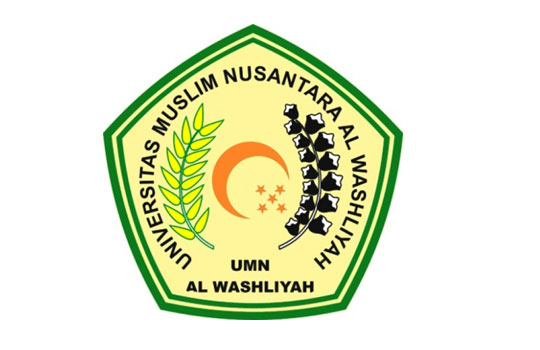 FAKULTAS KEGURUAN DAN ILMU PENDIDIKAN UNIVERSITAS MUSLIM NUSANTARA AL-WASHLIYAHMEDAN2021KOMPETENSI MEMBEDAKAN KATA BAKU DAN KATA NON BAKU BERDASARKAN PUEBI PADA SISWA KELAS XI SMK AL-WASHLIYAH 8 PERBAUNGANTAHUN PEMBELAJARAN2020-2021Diajukan untuk Memenuhi Salah Satu  Syarat Guna Memperoleh Gelar Sarjana Pendidikan pada Fakultas Keguruan dan Ilmu Pendidikan Jurusan Pendidikan Bahasa dan Seni Program Studi Pendidikan Bahasa dan Sastra Indonesia Oleh                                                        MELLISANPM. 171214065FAKULTAS KEGURUAN DAN ILMU PENDIDIKAN UNIVERSITAS MUSLIM NUSANTARA AL-WASHLIYAHMEDAN2021